Об упрощенном порядке приемкив эксплуатацию объектов строительстваВ развитие Указа Президента Республики Беларусь от 25 июля 2022 г. N 253 «Об упрощенном порядке приемки в эксплуатацию объектов строительства» (далее — Указ Хо 253) принято постановление Совета Министров Республики Беларусь от 13 сентября 2022 г.№ 600 «Об изменении постановления Совета Министров Республики Беларусь от 6 июня 2011 г. N 71 6» (далее — постановление № 600).Постановлением N 600 вносятея изменения в Положение о порядке приемки в эксплуатацию объектов строительства, утвержденное постановлением Совета Министров Республики Беларуеь от 6 июня 2011 г. N 716 (далее — Постановление№ 716), в части:определения критериев, по которым одноквартирные жилые дома и (или) нежилые капитальные постройки пятого класса сложности оцениваются приемочной комиссией;уточнения состава приемочной комиссии для указанных объектов; определения порядка подачи заявления о выдаче акта приемки вэксплуатацию указанных объектов в случае их нахождения в долевой собственности.Об административной процедуре.Указ No 253 имеет временный характер, то есть является временным изъятием из общего порядка приемки указанных объектов (распространяется только на граждан, получивших земельные участки до 1 сентября 2022 г. и действует до 1 января 2025 г.).В связи с временным характером действия Указа N• 253 для подачи в исполнительный и распорядительный орган заявления гражданином и получения решения о приемке в эксплуатацию законченных возведением (реконструкцией) объектов строительства без разрешительной и (или) проектной документации, данная процедура приема и выдачи документов осуществляется вне рамок Указа Президента Республики Беларусь от 26 апреля 2010 г. № 200 «Об административных процедурах, осуществляемых государственными органами и иными организациями по заявлениям граждан» (далее — Указ N 200).При приемке в эксплуатацию возведенные (реконструируемые) гражданами одноквартирные жилые дома и (или) нежилые капитальные постройки на придомовой территории, не соответствующие критериям, а именно: соответствие пятому классу сложности и соответствие строительным нормам и градостроительной документации в части соблюдения нормируемых разрывов от границ земельного участка до возведенных (реконструированных) объектов и требований по размещению объектов), содержащимся в пункте 5 Постановления № 716, в рамках требований Указа N 253, следует считать построенными с нарушениями и рассматривать в дальнейшем как самовольно возведенные с отступлением от норм.Справочно.При       размещении       от       границы        земельного       участка на расстоянии менее нормируемого допускается приемка в эксплуатацию в соответствии Указом N• 253 при наличии нотариально заверенного письменного согласия смешсного (-ых) землепользователя (-ей).Приемка в эксплуатацию согласно Указу N 253 в районах, подлежащих трансформации в соответствии с утвержденной градостроительной документацией, не допускается.Справочно:Пунктом	3	Указа	Президента	Республики	Беларусь от 26 декабря 2017 г. N• 463 «О совершенствовании порядка изъятияпредоставления		земельных		участков»			определено, землепользователи		до	принятия	решения	о		предстоящем	изъятии земельного участка для государственных нужд	сносе расположенных на нем		объектов	недвижимого	имущества		имеют	право	пользоваться “земельными	участками,			эксплуатировать и улучшать		расположенные на	них	объекты	недвижимого	имущества	без		учета		установленных градостроительными	регламентами		ограничений		в		отношении nieppитopий перспективного развития населенных пунктов (территорий, подлеысащих реконструкции, трансформации).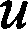 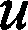 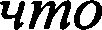 Постановлением № 600 установлен порядок рассмотрения заявлений граждан и получения решения о приемке в эксплуатацию законченных возведением (реконструкцией) объектов строительства, соответственно, нормы   Закона   Республики   Беларусь   от 18 июля 2011   г. N   300-3«Об обращениях граждан и юридических лиц» на него распространяются. В	связи		с		необходимостью	выезда	специалистов	структурных подразделений	местных исполнительных и распорядительных органов, осуществляющих	государственно-властные	полномочия	в		области архитектурной,		градостроительной	и		строительной		деятельности,	на место, срок рассмотрения заявления гражданина и получение решения о приемке	в		эксплуатацию		законченных			возведением			(реконструкцией) объектов			строительства	без		разрешительной	и	(или)		проектнойдокументации не должен превышать одного месяца.О документах, прилагаемых к заявлению о выдаче утвержденного местным исполнительным и распорядительным органом акта приемки в эксплуатацию.В    целях    достоверности    определения     технико-экономическихпоказателей объекта для заполнения акта приемки его в эксплуатацию и представления статистического отчета о построенных гражданами индивидуальных жилых домах по форме 12-ис (иже) к заявлению о выдаче утвержденного местным исполнительным и распорядительным органом акта приемки в эксплуатацию одноквартирных жилых домов и (или) нежилых капитальных построек пятого класса сложности рекомендуется приложить:документы,  подтверждающие  право  пользования  земельнымучастком;ведомость технических характеристик (за исключением случаев приемки в эксплуатацию инженерного оборудования (переоборудования) жилых и (или) нежилых помещений, а также нежилых построек без изменения их площади и (или) планировки).Справочно:В соответствии с подпунктом 2.6 пункта 2 Инструкции об основаниях назначения и порядке технической инвентаризации недвижиимого имущества, а также проверки характеристик недвижимого имущества при совершении регистрационных действий, утвержденной      постановлением      Государственного      комитета no имуществу Республики Беларусь от 24 марта 2015 г. N 11, ведомость технических характеристик — итоговый технический документ, составляемый no результатам технической инвентаризации или проверки характеристик недвижимого имущества, содержащий описание фактического состояния, сведения о составе, площади и других характеристиках, адресе (местонахождении) и другие данные об объекте недвижимого имущества, построенном с нарушением законодательства и (или) не принятом в эксплуатацию в установленном законодательством порядке, а также составляемый в иных случаях, установленных Инструкцией.Ведомость     технических      характеристик      вы дается      дляпредоставления в местные исполнительные и распорядительные органы с целью принятия ими в соответствии с законодательством решений в отношении соответствующего объекта недвижимого имущества.Данное заявление подается напрямую в структурные подразделения местных исполнительных и распорядительных органов, осуществляющих государственно-властные полномочия в области архитектурной, градостроительной и строительной деятельности, минуя службу «Одно OKHO».Кроме того, в заявлении должно быть указано о наличии согласия совершеннолетних граждан, имеющих право владения и пользования этими жилыми домами и капитальными постройками, участников общей долевой собственности на приемку в эксплуатацию жилых домов и капитальных построек. Согласие подтверждается путем проставления подписи указанных лиц на заявлении либо иными способами.Таким образом, постановлением N 600 не предусмотрена проверка исполкомом достоверности дачи конкретным лицом согласия на приемку объекта в упрощенном порядке. Ответственность за достоверность поданной информации несет сам гражданин в установленном законодательством порядке, в том числе в соответствии с Уголовным кодексом Республики Беларусь.Дополнительно сообщаем, что в соответствии с пунктом 9 Положения о порядке возмещения лицом, которому предоставлен земельный участок, затрат на строительство, в том числе проектирование, объектов распределительной инженерной и транспортной инфраструктуры к такому земельному участку, утвержденного постановлением Совета Министров Республики Беларусь от 01.04.2014 N.• 298 (далее — Положение № 298), перечисление средств в счет возмещения затрат лицом, которому предоставлен земельный участок, производится до начала строительства либо в течение срока строительства объекта строительства, установленного в проектной документации (но не позднее дня утверждения акта приемки объекта строительства в эксплуатацию), с учетом индексации. Сроки перечисления указанных средств а также порядок перечисления (поэтапно или единовременно) устанавливаются городскими, районными исполнительными комитетами. Граждане, не состоящие на учете нуждающихся в улучшении жилищных условий и являющиеся застройщиками одноквартирных, блокированных жилых домов, возмещают затраты до заключения договора на техническое обслуживание инженерного оборудования земельного участка по видам объектов инфраструктуры, указанным в подпункте 5.1 пункта 5 Положения № 298 (но не позднее дня утверждения акта приемки одноквартирного,  блокированного  жилого  дома  в  эксплуатацию), а по объектам распределительной транспортной инфраструктуры — не позднее дня утверждения акта приемки одноквартирного, блокированного жилого дома в эксплуатацию с учетом индексации.